ÚTMUTATÓaz Ifjúsági Nemzetközi Konferencia Pályázat (INKP) beadásáhozAz INKP pályázat weboldalára az Akadémiai Adattárban (AAT) való regisztráció birtokában lehet belépni. Amennyiben Ön nem rendelkezik regisztrációval az AAT-ben, kövesse az „Útmutató az AAT-be való regisztrációhoz és adatkitöltéshez” című segédletet. Amennyiben rendelkezik regisztrációval az AAT-ben, de elfelejtette jelszavát, a https://aat.mta.hu oldalon tud új jelszót igényelni. Ha nem biztos benne, hogy rendelkezik-e az AAT-ben regisztrációval, a megadott elérhetőségen szíveskedjen segítséget kérni.A pályázat benyújtása a https://palyazat.mta.hu/inkp_2018 weboldalon mezők kitöltésével, illetve a szükséges melléklet(ek)nek az oldalra való feltöltésével történik. Bizonyos adatok kitöltése és bizonyos mellékletek feltöltése kötelező, ezek hiányában a pályázat lezárása sikertelen lesz, és a rendszer jelzi, hogy hol van hiányosság.A pályázat feltöltésének módját a mellékelt lépésenkénti útmutató tartalmazza.Az egyes lépések közben és után is érdemes a felső menüsorban található „Ment”-re kattintani. A pályázat feltöltése bármikor megszakítható, és a weboldalról való kilépés után egy későbbi időpontban történő újbóli belépéskor folytatható. Újbóli belépéskor a megkezdett pályázat a „Pályázati lista” menü alatt a pályázó nevére kattintva nyitható meg és folytatható a feltöltés.A weboldal fontosabb menüpontjai:A Pályázó adatai (a „Pályázat” főmenü alatt): ezeket az adatokat a pályázati rendszer a pályázó AAT-ben szereplő adatlapjáról veszi át, módosításukra csak az AAT-ben van lehetőség https://aat.mta.hu/aat. Frissítés után az új adatokat az AAT adminisztrátorának jóvá kell hagyni, ezért a pályázati weboldalon csak később jelennek meg a frissített adatok. A pályázat többi adatainak kitöltése és mellékleteinek feltöltése ettől függetlenül folytatható, illetve a pályázat lezárható.A Pályázat adatai (a „Pályázat” főmenü alatt): ezeket az adatokat a pályázónak kell kitölteni a pályázati weboldalon. Bizonyos adatok esetén információs mezők szolgáltatnak további információt. A kurzorral a mező fölé állva jelenik meg az információ.Letöltés menüpont: a pályázó és az intézmény által kitöltendő „Nyilatkozat” innen érhető el.Mellékletek főmenü: a pályázat mellékleteit pdf formátumban ide kell feltölteni (önéletrajz, rendezvényre szóló meghívó másolata vagy a konferencia felhívása, absztrakt, a tervezett előadás elfogadása esetén a visszaigazolás, pályázó és az intézmény által kitöltött és aláírt nyilatkozat, illetve a munkaviszony-igazolás).Súgó főmenü: itt található a weboldalra való pályázatfeltöltés útmutatója, az AAT-be való regisztráció és adatkitöltés útmutatója, illetve a pályázati felhívás.Lezárás után a feltöltött adatok már nem módosíthatók. A lezárt pályázatot nem kell kinyomtatva megküldeni.További információért forduljon az MTA Titkárság Nemzetközi Kapcsolatok Főosztályához (Solymosi Beáta, inkp@titkarsag.mta.hu).MellékletBejelentkezés a https://palyazat.mta.hu/inkp_2017/ oldalra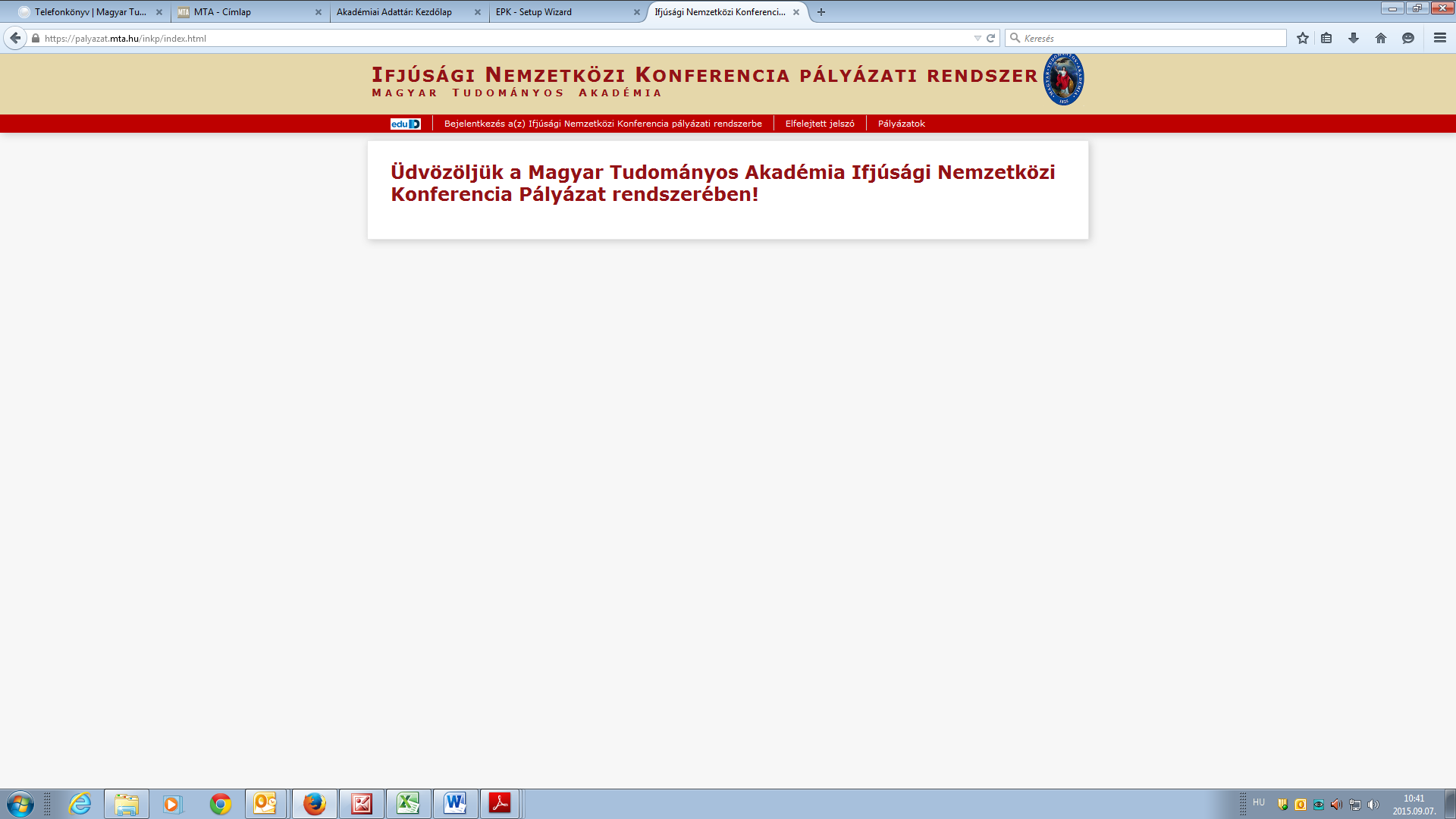 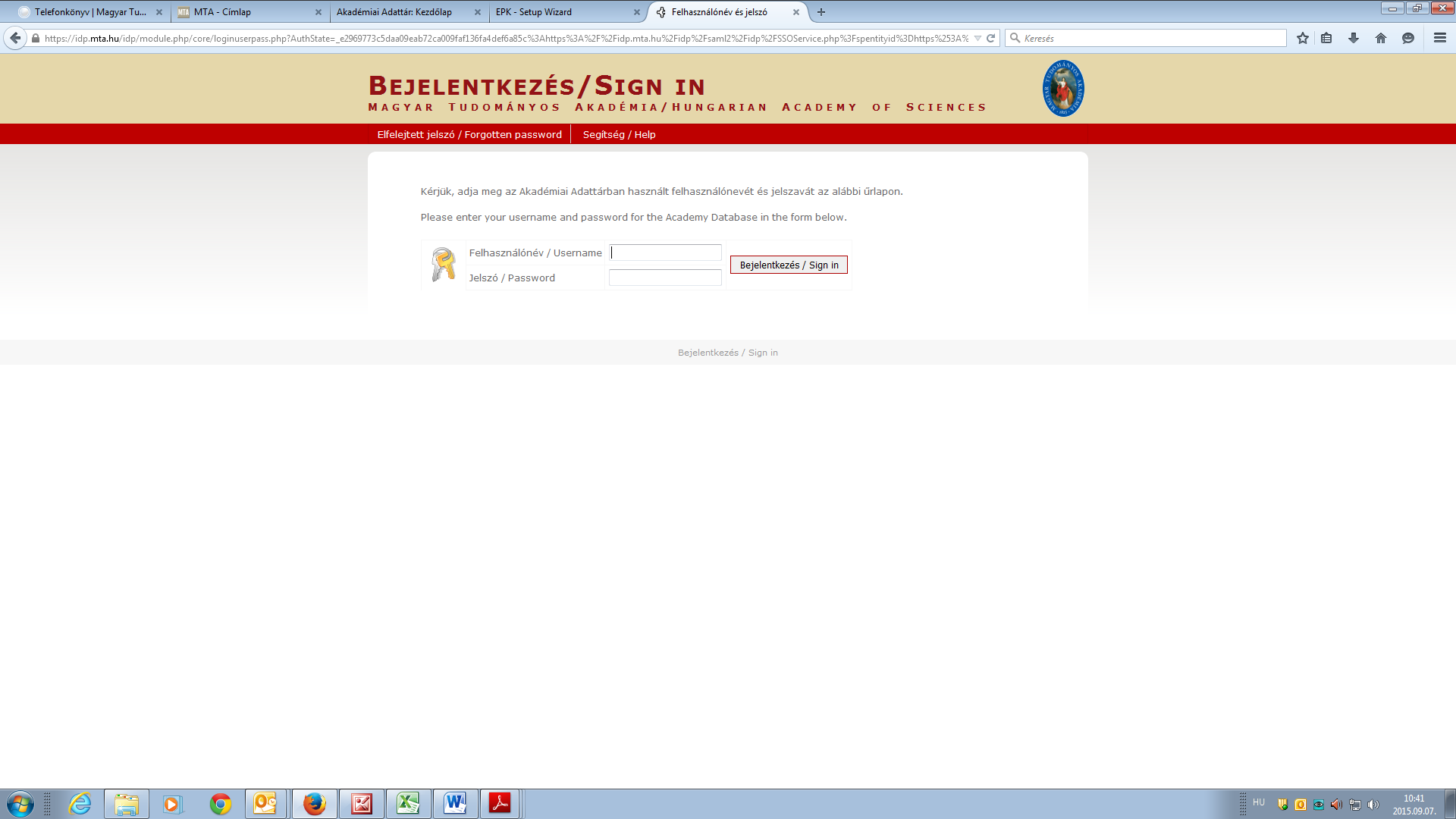 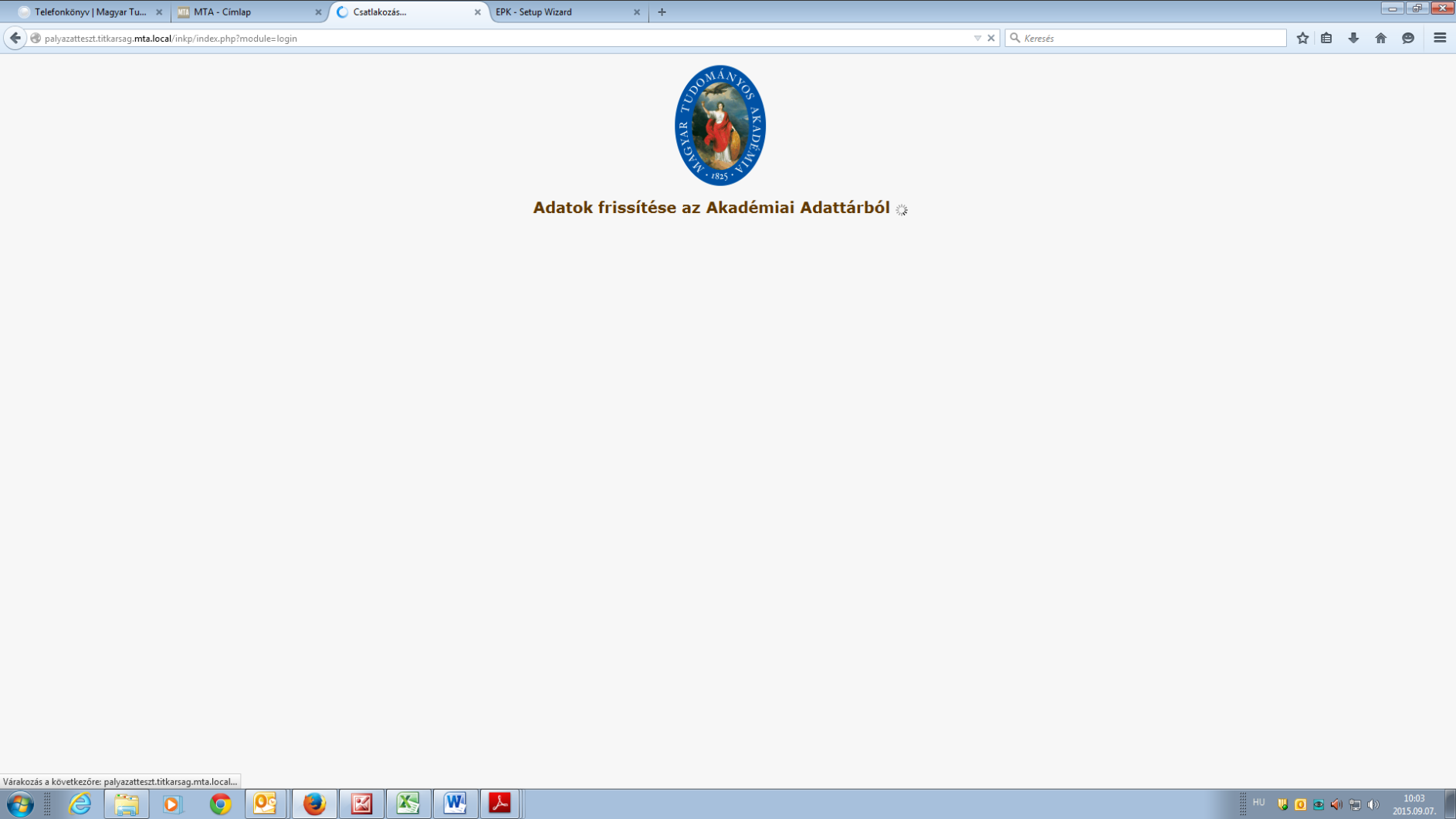 A pályázat megkezdése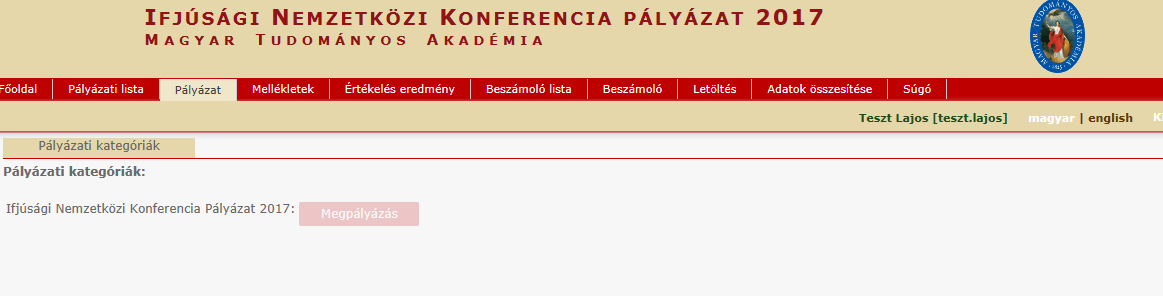 A „Pályázó adatai” menü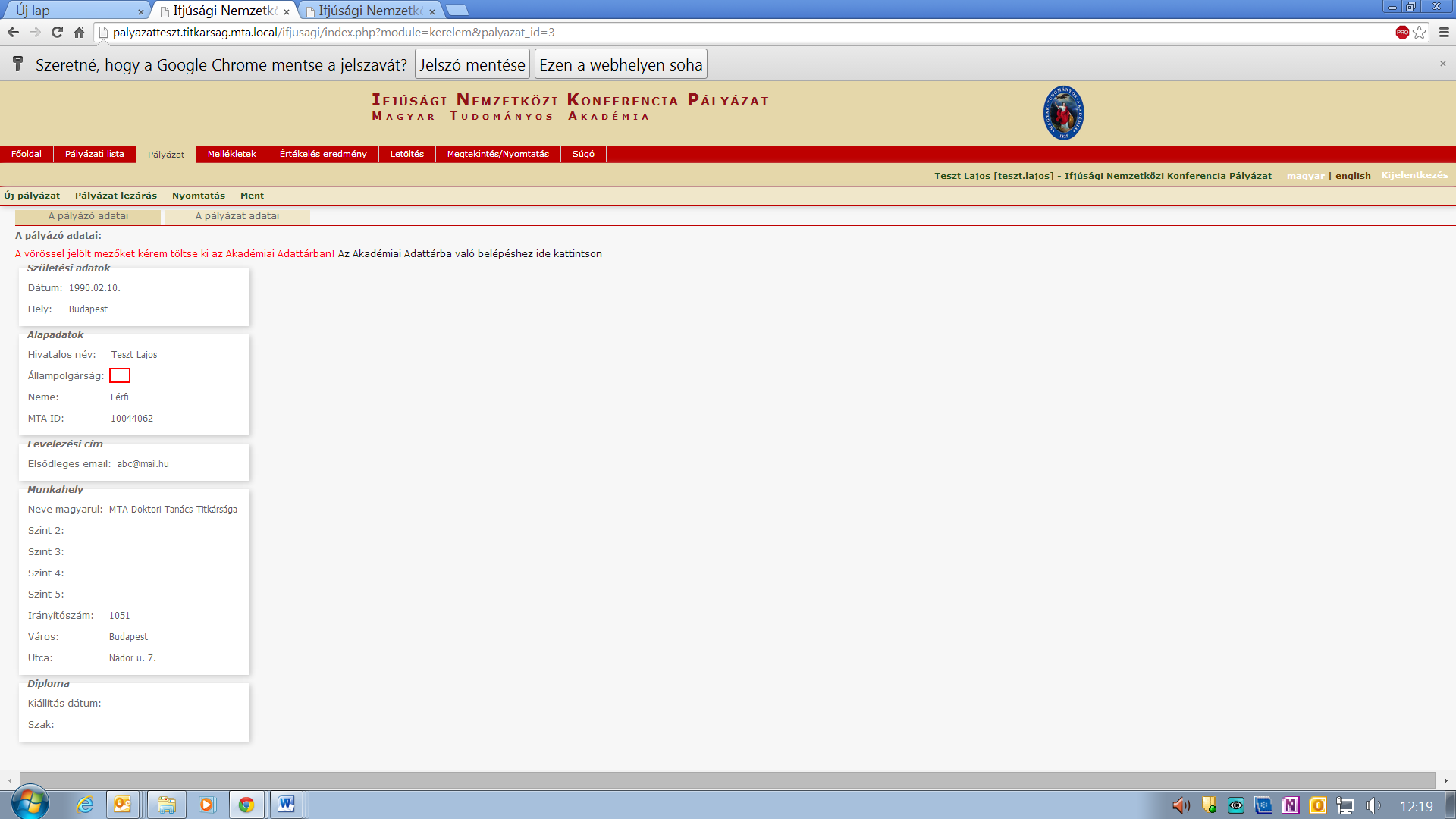 A „Pályázat adatai” menü kitöltése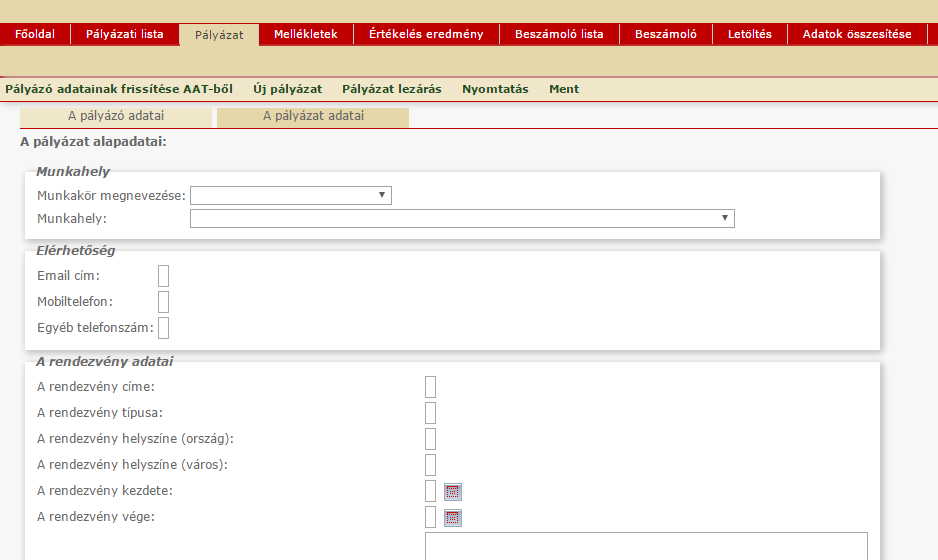 Az egyes lépések közben és után is érdemes a felső menüsorban található „Ment”-re kattintani.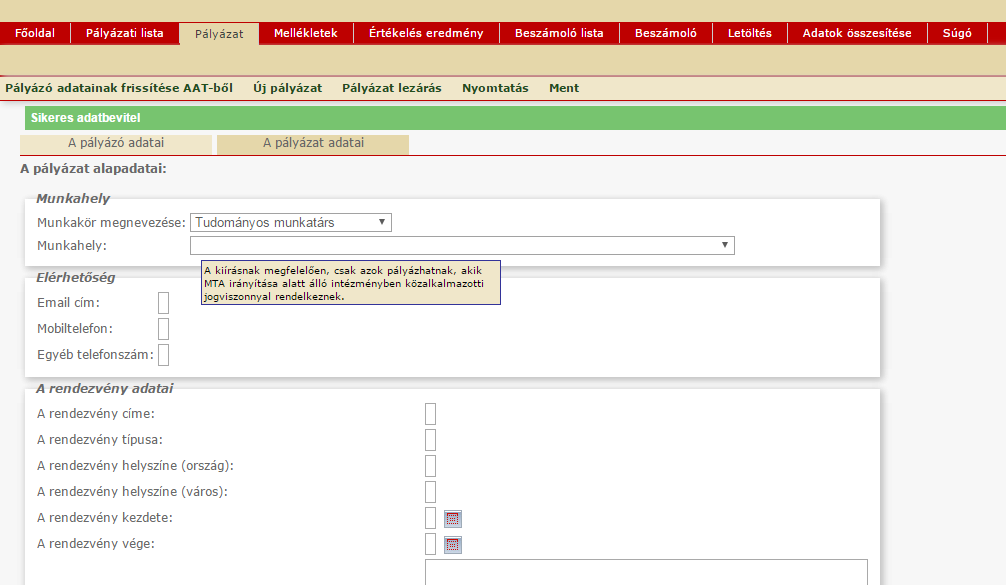 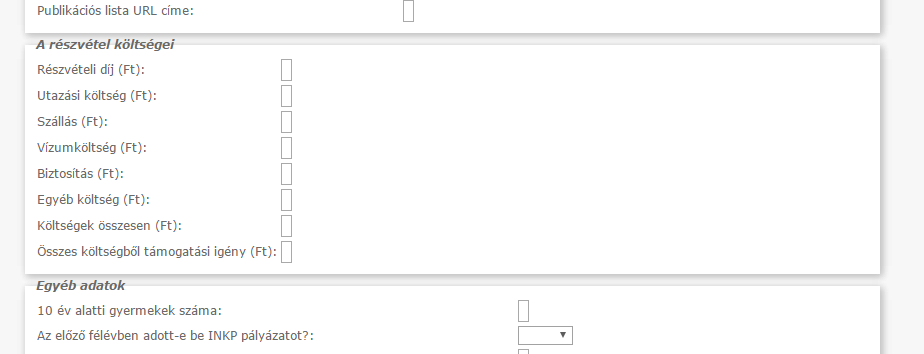 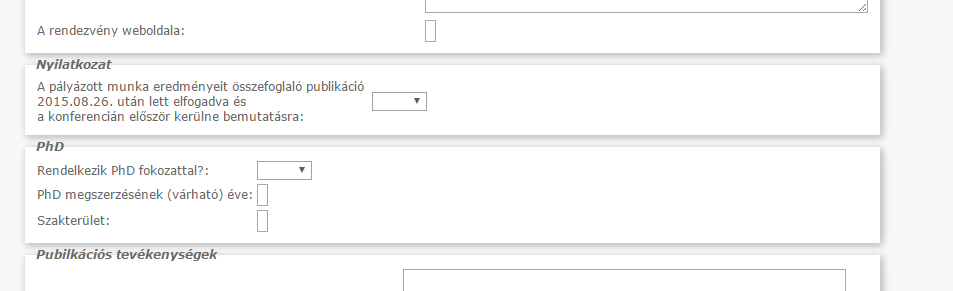 A mellékletek feltöltése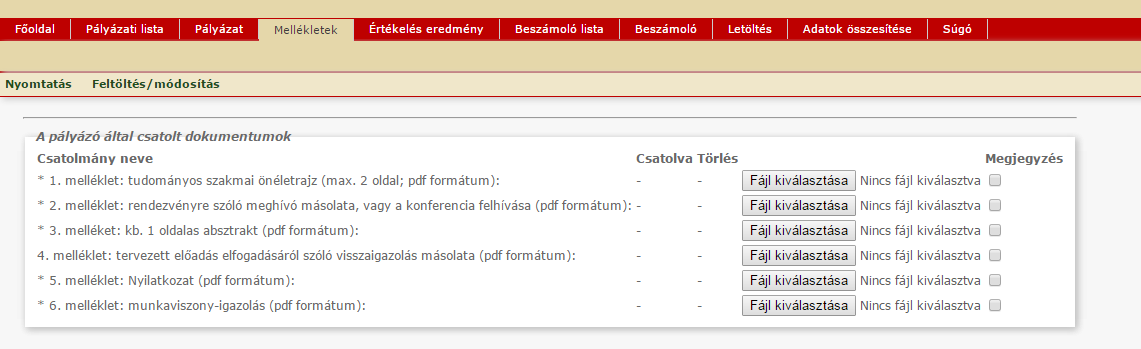 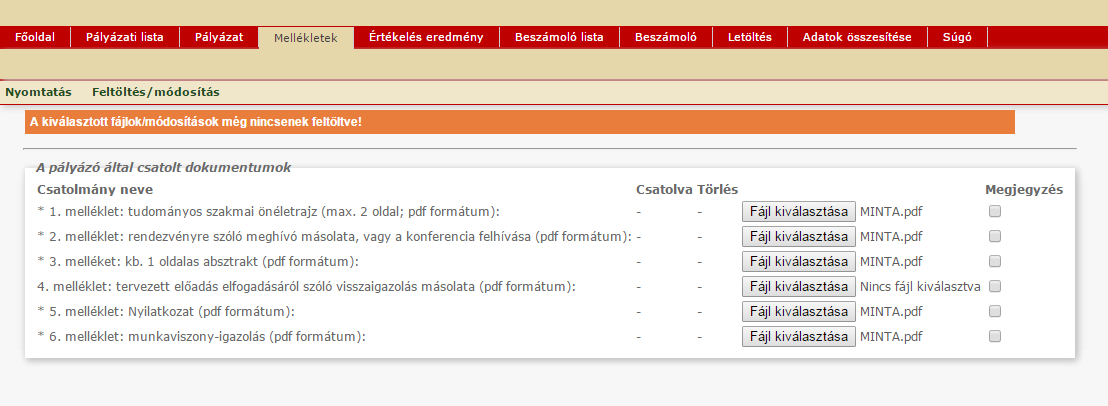 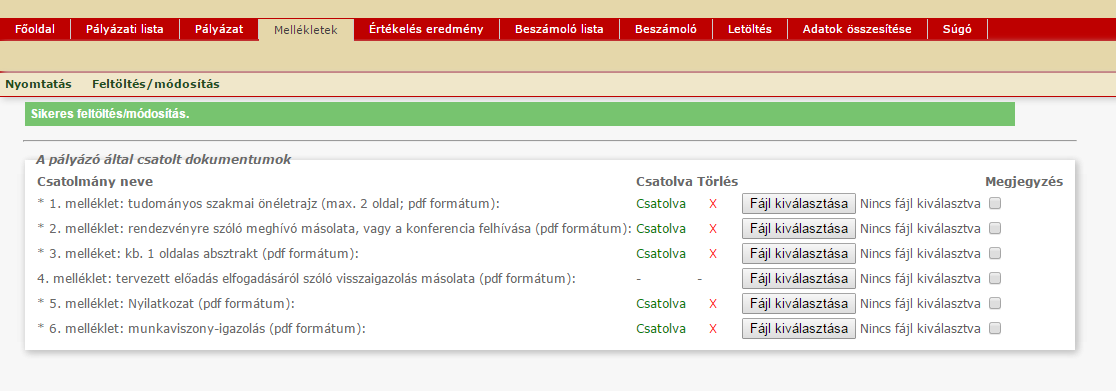 Letöltés menüpontA „Letöltés” menüpontból érhető el a pályázó és az intézmény által kitöltendő nyilatkozat, amelynek eredeti példányát (aláírással, lepecsételve) kérjük szkennelni (pdf) és a „Melléklet” menübe feltölteni!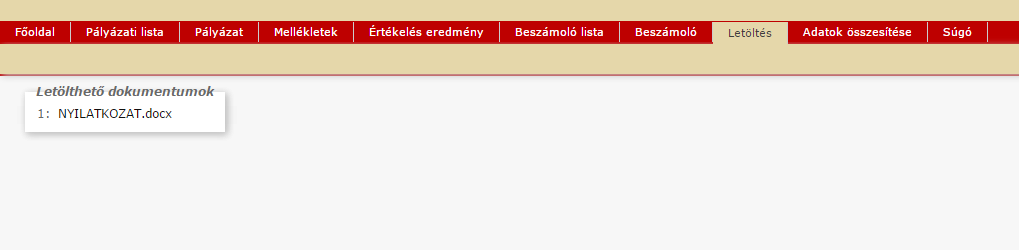 A pályázat feltöltésének folytatása későbbi időpontban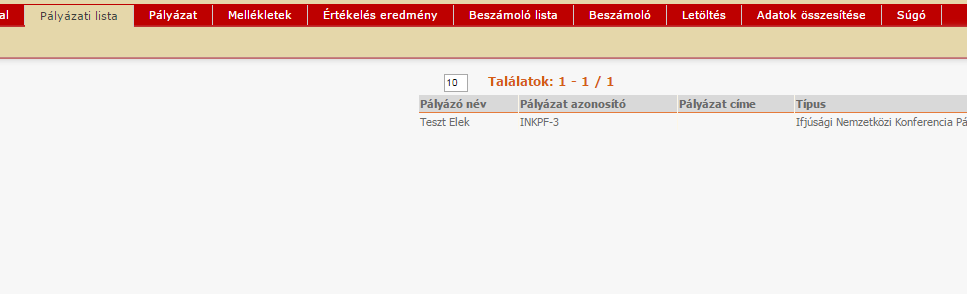 A teljes pályázat megtekintése / nyomtatása 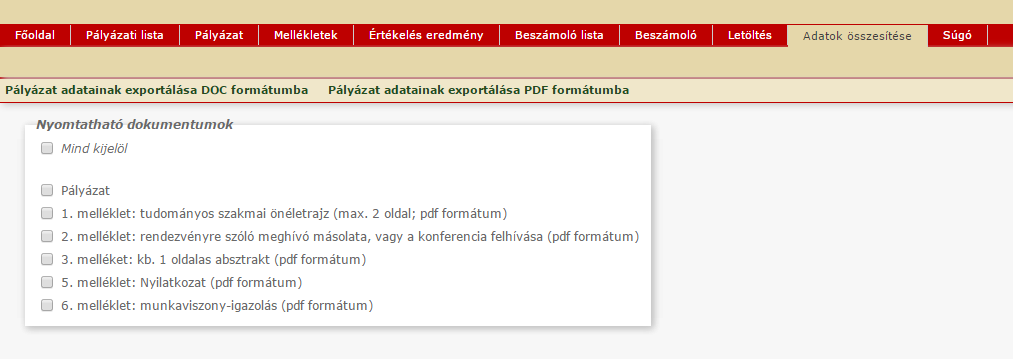 A pályázat lezárása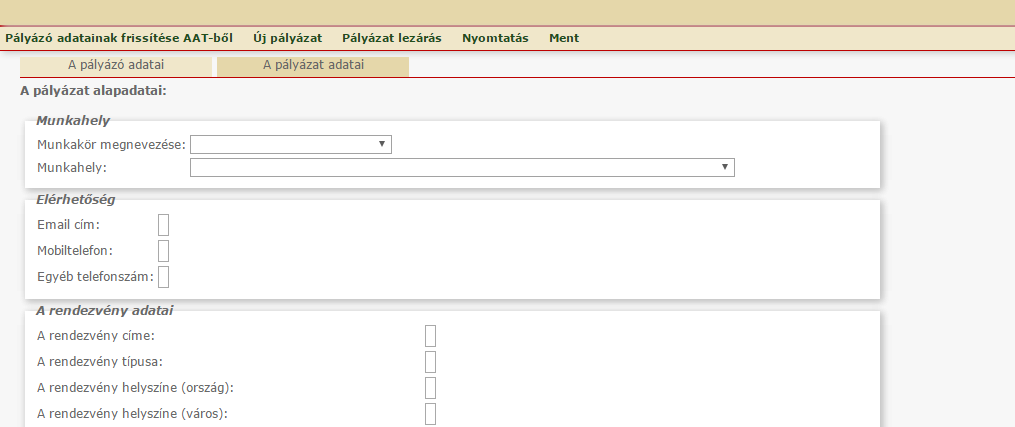 